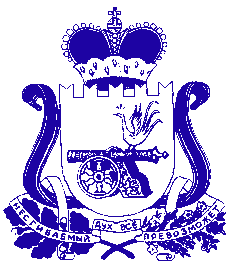 Администрация муниципального образования «Сафоновский район» Смоленской областиПОСТАНОВЛЕНИЕот 29.07.2019 № 1108В соответствии с Порядком разработки и утверждения административных регламентов предоставления муниципальных услуг, утвержденным постановлением Администрации муниципального образования «Сафоновский район» Смоленской области от 06.06.2012 № 700 (в редакции постановления Администрации муниципального образования «Сафоновский район» Смоленской области от 03.07.2019 № 913), руководствуясь Федеральным законом от 27.07.2010 № 210-ФЗ «Об организации предоставления государственных и муниципальных услуг», Уставом муниципального образования «Сафоновский район» Смоленской области, Администрация муниципального образования «Сафоновский район» Смоленской области ПОСТАНОВЛЯЕТ:1. Внести в Административный регламент предоставления государственной услуги, переданной на муниципальный уровень, «Обеспечение проведения ремонта одного из жилых помещений, нуждающихся в ремонте и принадлежащих на праве собственности детям-сиротам и детям, оставшимся без попечения родителей, лицам из числа детей-сирот и детей, оставшихся без попечения родителей», утвержденный постановлением Администрации муниципального образования «Сафоновский район» Смоленской области от 28.06.2017 № 803, следующие изменения:1.1. Изложить пункт 1.3 Административного регламента в следующей редакции:«1.3. Требования к порядку информирования о предоставлении муниципальной услуги.1.3.1. Информирование заявителей о предоставлении муниципальной услуги осуществляется посредством:- консультирования сотрудником комитета по образованию Администрации муниципального образования «Сафоновский район» Смоленской области  при обращении заявителя в устной форме, по почте, по электронной почте или по телефонной связи;- размещения информационных материалов на официальном сайте Администрации муниципального образования «Сафоновский район» Смоленской области в информационно-телекоммуникационной сети «Интернет»;- консультирования специалистами СОГБУ МФЦ.1.3.2. Сведения о месте нахождения, графике работы, номерах контактных телефонов и адресах электронной почты СОГБУ МФЦ, включая территориально обособленные структурные подразделения СОГБУ МФЦ, размещены в информационно-телекоммуникационной сети «Интернет» на официальном сайте СОГБУ МФЦ.1.3.3. Консультации по процедуре предоставления муниципальной услуги осуществляются по телефонам комитета по образованию Администрации муниципального образования «Сафоновский район» Смоленской области, СОГБУ МФЦ, а также на личном приеме, при письменном обращении.Консультации проводят:- сотрудники комитета по образованию Администрации муниципального образования «Сафоновский район» Смоленской области;- специалисты СОГБУ МФЦ.1.3.4. Информация о муниципальной услуге размещается:- на информационном стенде Администрации муниципального образования «Сафоновский район» Смоленской области;- на официальном сайте Администрации муниципального образования «Сафоновский район» Смоленской области в информационно-телекоммуникационной сети «Интернет»;- на официальном сайте СОГБУ МФЦ в информационно-телекоммуникационной сети «Интернет»;- в федеральной государственной информационной системе «Единый портал государственных и муниципальных услуг (функций)» (далее – Единый портал), а также в региональной государственной информационной системе «Портал государственных и муниципальных услуг (функций) Смоленской области» (далее – Региональный портал).1.3.5. Размещаемая информация содержит:- извлечения из нормативных правовых актов, устанавливающих порядок и условия предоставления муниципальной услуги;- порядок обращений за получением муниципальной услуги;- перечень документов, необходимых для предоставления муниципальной услуги, и требования, предъявляемые к этим документам;- сроки предоставления муниципальной услуги; - форму заявления о предоставлении муниципальной услуги;- текст Административного регламента;- порядок информирования о ходе предоставления муниципальной услуги;- информацию о комитете по образованию Администрации муниципального образования «Сафоновский район» Смоленской области и СОГБУ МФЦ с указанием их места нахождения, графике работы, контактных телефонов, адресов электронной почты, адресов сайтов в информационно-телекоммуникационной сети «Интернет».».1.2. Дополнить раздел 2 Административного регламента «Стандарт предоставления муниципальной услуги» пунктом следующего содержания:«2.61. Комитет по образованию Администрации муниципального образования «Сафоновский район» Смоленской области не вправе требовать от заявителя:- представления документов и информации или осуществления действий, представление или осуществление которых не предусмотрено нормативными правовыми актами, регулирующими отношения, возникающие в связи с предоставлением муниципальной услуги;- представления документов и информации, которые в соответствии с федеральными и областными нормативными правовыми актами, муниципальными правовыми актами находятся в распоряжении органов, предоставляющих муниципальную услугу, органов местного самоуправления и (или) подведомственных органам местного самоуправления организаций, участвующих в предоставлении муниципальных услуг, за исключением документов, указанных в части 6 статьи 7 Федерального закона от 27.07.2010 № 210-ФЗ «Об организации предоставления государственных и муниципальных услуг»;- представления документов и информации, отсутствие и (или) недостоверность которых не указывались при первоначальном отказе в приеме документов, необходимых для предоставления муниципальной услуги, либо в предоставлении муниципальной услуги, за исключением случаев, предусмотренных пунктом 4 части 1 статьи 7 Федерального закона от 27.07.2010 № 210-ФЗ «Об организации предоставления государственных и муниципальных услуг.».1.3. Наименование пункта 2.9 Административного регламента изложить в следующей редакции:«2.9. Требования к помещениям, в которых предоставляется муниципальная услуга, к залу ожидания, местам для заполнения запросов о предоставлении муниципальной услуги, информационным стендам с образцами их заполнения и перечнем документов, необходимых для предоставления каждой муниципальной услуги, размещению и оформлению визуальной, текстовой и мультимедийной информации о порядке предоставления такой услуги, в том числе к обеспечению доступности для инвалидов указанных объектов в соответствии с законодательством Российской Федерации о социальной защите инвалидов».1.4. Наименование раздела 3 Административного регламента изложить в следующей редакции:«3. Состав, последовательность и сроки выполнения административных процедур (действий), требований к порядку их выполнения, в том числе особенностей выполнения административных процедур (действий) в электронной форме, а также особенностей выполнения административных процедур (действий) в многофункциональных центрах предоставления государственных и муниципальных услуг».1.5. Приложение № 2 к Административному регламенту «Блок-схема предоставления государственной услуги» – исключить.2. Настоящее постановление считать неотъемлемой частью постановления Администрации муниципального образования «Сафоновский район» Смоленской области от 28.06.2017 № 803 «Об утверждении Административного регламента предоставления государственной услуги, переданной на муниципальный уровень, «Обеспечение проведения ремонта одного из жилых помещений, нуждающихся в ремонте и принадлежащих на праве собственности детям-сиротам и детям, оставшимся без попечения родителей, лицам из числа детей-сирот и детей, оставшихся без попечения родителей».3. Опубликовать настоящее постановление на официальном сайте Администрации муниципального образования «Сафоновский район» Смоленской области в информационно-телекоммуникационной сети «Интернет».Глава муниципального образования«Сафоновский район» Смоленской области				        В.Е.БалалаевО внесении изменений в Административный регламент предоставления государственной услуги, переданной на муниципальный уровень, «Обеспечение проведения ремонта одного из жилых помещений, нуждающихся в ремонте и принадлежащих на праве собственности детям-сиротам и детям, оставшимся без попечения родителей, лицам из числа детей-сирот и детей, оставшихся без попечения родителей»